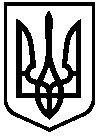  УКРАЇНАДРУЖКІВСЬКА МІСЬКА РАДАВІДДІЛ ОСВІТИ ДРУЖКІВСЬКОЇ МІСЬКОЇ РАДИ84206, Донецька обл., м. Дружківка, вулиця Чернігівська, б. 1-А. Тел. (06267) 44058. Факс (06267) 44058E-mail: 02142848_2585006628@mail.gov.ua      № _________________від _______________________                                                             На № ______________від _______________________                                                                                                           Інформаційна довідка«Про виконання Програми  національно-патріотичного виховання дітей та молоді міста Дружківка на 2017 - 2020 роки»    Програма національно-патріотичного виховання дітей та молоді міста Дружківка на 2017 - 2020 роки (далі - Програма) була розроблена відповідно до Стратегії національно патріотичного виховання дітей та молоді на 2016–2020 роки, затвердженої Указом Президента України від 13.10.2015 р. № 580/2015, наказу Міністерства освіти і науки України від 16.06.2015 № 641 «Про затвердження Концепції національно – патріотичного  виховання дітей та молоді, заходів щодо реалізації Концепції національно – патріотичного виховання молоді та методичних рекомендацій щодо національно – патріотичного виховання у загальноосвітніх навчальних закладах», розпорядження голови Донецької облдержадміністрації від 12.07.2016 року № 579 «Про затвердження Програми національно-патріотичного виховання дітей та молоді в Донецькій області на 2016-2020 роки», з метою створення ефективної системи та вдосконалення роботи з патріотичного виховання, формування у дітей і молоді національно-культурної ідентичності, національно-патріотичного світогляду, збереження та розвитку духовно-моральних цінностей, активної громадянської, державницької позиції.        Основними завданнями Програми, яка реалізувалася протягом 2017-2020 років були:-  впровадження передових сучасних методик та поширення інноваційного досвіду у сфері національно-патріотичного виховання;- здійснення заходів, спрямованих на підвищення ролі української мови як національної цінності,  проведення фестивалів та конкурсів для відродження національних свят та обрядів, популяризації притаманних українському народові родинних цінностей;- залучення молоді до активного культурного і громадського життя суспільства, пропаганда кращих здобутків національної культури та духовної спадщини, виховання почуття гордості громадян за свою Батьківщину;- проведення заходів, спрямованих на національно-патріотичне виховання допризовної молоді та підвищення престижу військової служби;- сприяння та підтримка роботи військово-патріотичних клубів та гуртків, молодіжних та дитячих центрів творчості тощо;- залучення учнів та молоді до пошуково-дослідницької та волонтерської діяльності, до заходів щодо збереження природи рідного краю, пам’яток історії та культури міста;-  залучення молоді до вирішення актуальних питань міської територіальної громади;- організація інформаційно-просвітницької роботи учнів та молоді у сфері національно-патріотичного виховання. У межах заходів, передбачених Програмою було організовано роботу щодо впровадження передових сучасних методик та поширення інноваційного досвіду у сфері національно-патріотичного виховання.Реалізація заходів Програми національно-патріотичного виховання міста Дружківка здійснювалась відповідно до поставлених завдань через систему взаємопов’язаних проєктів.           Метою проєкту «Відповідальна особистість – міцна держава» було  виховання дітей та молоді як суб’єктів громадянського суспільства, формування свідомого ставлення до власної ролі в суспільному житті.          В напрямках реалізації проєкту (розвиток української самоідентифікації дітей та молоді, формування суспільно активної особистості та правової культури особистості) проводилися наступні заходи:  День Соборності України; День Конституції України; День Державного прапора України; День незалежності України.           Для задоволення потреб у творчій самореалізації та втілення різноманітних ініціатив учнівської молоді щороку проходить міська конференція активістів краєзнавчого руху «Донбас – мій рідний край», експедиції «Моя Батьківщина - Україна»; загальноміська квест - гра   «Знай  і люби свій край»; міська конференція активістів учнівського самоврядування; заходи, присвячені життю та творчості В’ячеслава Чорновола, Василя Стуса, Ліни Костенко та інших видатних діячів; міський етап Олексиних читань, присвячених українському правозахиснику та педагогу, нашому земляку Олексі Тихому. У 2017 році облаштовано Музей та Алею пам’яті Олекси Тихого у сел. Олексійово-Дружківка, на які виділено з міського бюджету 118, 215 тис.грн.         Протягом п’яти  років суттєво активізувалася робота органів учнівського самоврядування, яка реалізовалася в закладах освіти через учнівську раду, учнівський комітет, «Президентську республіку», «Парламентську республіку», «Учнівську республіку», «Шкільне містечко». На базі Центру дитячої та юнацької творчості функціонує рада старшокласників «Лідер». Представники учнівських колективів закладів освіти щорічно беруть участь у обласному етапі Всеукраїнського збору лідерів учнівського самоврядування,  підсумковому етапі обласного  конкурсу «Молода людина року», очолюють керівні посади в обласному учнівському самоврядуванні.            З 2019 року місто Дружківка є кандидатом престижної Всесвітньої ініціативи «Громада дружня до дітей і молоді». Відповідно до плану реалізації даної ініціативи у місті було створено Дитячу дорадчу раду при міському голові Дружківської міської ради -  постійно діючий, консультативно-дорадчий орган,  метою якого є захист прав та інтересів дітей, врахування їхньої  думки та безпосереднього залучення дітей до прийняття рішень, що стосуються дітей; підтримка громадських ініціатив, спрямованих на поліпшення становища дітей та підвищення їх ролі у суспільстві; визначення основних напрямків розвитку міста Дружківка як міста, дружнього до дітей; підвищення дитячої активності.            З метою виховання в учнів та молоді шанобливого ставлення до героїв і захисників України, формування готовності молодого покоління до захисту держави, її суверенітету та територіальної цілісності реалізується проєкт «Збережи країну для майбутнього». Напрямки реалізації проекту: робота військово-спортивних клубів і гуртків, розвиток військово-прикладних видів спорту; залучення до виховної роботи військовослужбовців.           Пріоритетними напрямками діяльності в сфері військово-патріотичного виховання виступають:           - налагодження співпраці з військовими частинами та активне залучення до військово - патріотичного виховання учнівської молоді бійців АТО, учасників бойових дій, членів їх сімей та сімей Героїв Небесної Сотні;            - організація та проведення І етапу (міського), участь у ІІ етапі (обласному) Всеукраїнської дитячо-юнацької військово-патріотичної гри «Сокіл» («Джура»);             -  активізація роботи клубів, гуртків, музеїв військово-патріотичного спрямування;            -  удосконалення роботи учнівського козацького самоврядування.  Військово-патріотичне виховання формується на прикладах історії становлення Української державності, українського козацтва, героїки визвольного руху,  досягнень у галузі політики, освіти, науки, культури і спорту. У закладах освіти Дружківки проводяться тематичні заходи, присвячені героїчним подвигам українських воїнів, боротьбі за територіальну цілісність і незалежність України такі як: День Гідності та Свободи; День Збройних сил України; Декада пам’яті загиблим героям Небесної Сотні та воїнам АТО; День пам’яті героям Крут та інші.           Традиційним стало проведення загальноміських заходів: свято до Дня українського козацтва  «Козацька держава – наша гордість і слава!»; конкурс проєктів з національно-патріотичного виховання «Плекаємо патріотів»; патріотична спартакіада «Козацькі забави»; спортивний квест з елементами військового вишколу; спортивно-патріотичний фестиваль «Нащадки козацької слави»; міський пізнавально-розважальний конкурс «Козацький калейдоскоп»; міська Спартакіада серед допризовної молоді; конкурс-флешмоб «Нащадки славних козаків»; військово-спортивні змагання «Козацький гарт».            Закладами освіти постійно ведеться робота щодо оформлення навчальних кабінетів та поповнення матеріально-технічної бази предмету «Захист України». У 2017 році виділено з місцевого бюджету 9 тис. грн. на оформлення кабінету Захисту Вітчизни у ЗШ №17 і 12 тис. грн. на придбання тематичних плакатів для оформлення кабінетів Захисту України навчальним закладам ІІІ ступеню. У всіх навчальних закладах створено інформаційні стенди з інформаційними матеріалами щодо вступу випускників ЗНЗ до вищих військових навчальних закладів.              Холи закладів освіти оформлені стендами з державним прапором, гербом, гімном України. Куточки з державною символікою є практично в кожному класі і в кожному навчальному кабінеті. Крім того заклади оформлені стендами з видатними діячами України, стендами військово-патріотичного спрямування «Майбутньому воїну», на тему «Україна - єдина країна», «Слава Героям України», «Герої Небесної Сотні».               З метою виховання у молодого покоління українців відданості Батьківщині та українському народу, готовності обороняти рідну землю, бути фізично розвиненими та духовно багатими щороку проводиться І (міський) етап Всеукраїнської дитячо-юнацької військово-патріотичної гри «Сокіл» («Джура») серед загальноосвітніх закладів міста за підсумками якого рої-переможці беруть участь у II (обласного) етапу Гри. На організацію та проведення Гри «Джура» з міського бюджету було виділено: 2018 р. - 8, 0 тис.грн., 2019 р. – 30, 0 тис. грн.,    у 2020 р. - 100, 0 тис.грн. За виділені кошти було придбано необхідне туристичне спорядження для роїв закладів освіти.              У 2020 році, у зв’язку з карантинними обмеженнями, заклади освіти взяли активну участь у  8 обласних онлайн-конкурсах Гри «Джури» де посіли призові місця.              З метою розвитку форм і методів виховної роботи, удосконалення методологічних підходів до змісту роботи козацького самоврядування у закладах освіти м.Дружківка створено та працює за програмами гри «Джура» 2 курені, 7 роїв старшої вікової групи, 12 роїв середньої вікової групи і 12 роїв молодшої вікової групи.               Відповідно до плану заходів щодо покращення рівня військово-патріотичного виховання молоді, піднесення престижу військової служби  на базі  ЗШ №1, 6, 7, 12, 17, гімназія «Інтелект» організовано роботу гуртків військово-патріотичного спрямування  та клубів козацько-лицарського спрямування - «Дружко» та «Джура». Заклади, за участю представників Дружківського військового комісаріату, проводять: позакласні тематичні заходи, бесіди-зустрічі з військовослужбовцями, екскурсії до військової частини (ознайомлення з умовами проживання та тренування  військовослужбовців, показ бойової техніки, практичні заняття зі стрілецькою зброєю, вправи зі стройової підготовки), концертні виступи у  військовій частини з нагоди державних та військових професійних свят.           Щороку для  активізації  роботи щодо святкування державних свят, відзначення пам’ятних дат і популяризації сучасних підходів до реалізації виховної роботи серед закладів освіти міста Дружківка  проводяться наступні конкурси: міський етап обласного конкурсу патріотичного календаря «Знай історію, плекай майбутнє»; міський етап обласного конкурсу на кращий відеоролик-візитівку (презентацію) з національного виховання «Національне виховання - майбутнє держави»; міський етап Всеукраїнського конкурсу звітів про роботу роїв Всеукраїнської дитячо-юнацької військово-патріотичної гри «Сокіл» («Джура»), та ін.           Традиційним стало проведення акції «Стіна пам’яті. Герої не вмирають» в межах якої постійно ведеться пошуково – дослідницька робота щодо загиблих воїнів АТО, Героїв Небесної Сотні. У закладах освіти створено, поновлено та поповнено експозиції, меморіальні куточки, дошки Слави «Вони захищають Україну». В музеях, кімнатах військово-історичного профілю працюють постійно діючі стенди, що відображають події збройної боротьби українського народу за територіальну цілісність нашої країни, інформацію про героїв Другої світової війни, АТО, громадських діячів, які зробили значний внесок у зміцнення обороноздатності України, активно проводиться робота по залученню учнівської молоді до вивчення та збереження історико-культурної спадщини українського народу. З метою увічнення пам’яті загиблих за незалежність України у 2018 році було проведено міський конкурс «Краща проєктна пропозиція гармонійного доповнення пам’ятника «Героям – захисникам України» до єдиної композиції» в якому взяли участь заклади освіти. Переможцем став учень гімназії «Інтелект» Василенко Іван.           Реалії сьогодення визначили новий напрям волонтерської роботи –  психологічна та моральна підтримка воїнів Збройних Сил України, допомога родинам, що були вимушені покинути свої домівки.  З метою  моральної підтримки українських добровольців, які наразі несуть службу у зоні АТО  школярі Дружківки проводять акції щодо зібрання теплих речей, гуманітарної допомоги, беруть активну участь у акціях «Допоможи бійцю АТО»,  «Створи добро», «Добро жменями»; пишуть листи підтримки та вдячності воїнам – визволителям, виготовляють буклети до Дня Захисника України. Напередодні великодніх свят заклади проводять акції щодо виготовлення оберегів для воїнів, великодніх  кошиків, аби створити атмосферу домашнього затишку у військових окопах. Волонтерська діяльність колективів закладів освіти сприяє встановленню соціальних зв’язків, опануванню дітьми новими навичками, формуванню у них прагнення до відповідальної патріотичної поведінки, моральних та духовних якостей, світогляду справжнього громадянина України.             Метою проєкту «З любов’ю в серці з вірою в душі» є виховання шанобливого ставлення до історичного минулого нашої Батьківщини, ознайомлення з надбаннями культури та традиціями українського народу, формування установок щодо їх збереження та примноження, розвиток духовно-моральних якостей особистості. Проєкт реалізується за наступними напрямами:            - пошуково-дослідницька діяльність щодо вивчення історії України та міста;            - вивчення та збереження традицій українського народу, розвиток мистецтва;            - виховання духовно-моральних цінностей.             Закладами активно ведеться робота щодо залучення учнівської молоді до вивчення та збереження історико-культурної спадщини українського народу. Щороку проходять загальноміські заходи: турнір знавців історії України присвячений Дню Соборності України, 150-річчю з дня народження М. Грушевського; учнівська конференція, присвячена Дню пам’яті жертв голодомору та політичних репресій 1932-1933 р.; Міжнародний день пам’яті жертв Голокосту та багато інших. Заклади освіти постійні учасники Всеукраїнській історико – краєзнавчої конференції учнівської та студентської молоді «Південно – Східна Україна зі стародавності у ХХ століття».           Відповідно до Указу Президента України від 23 березня 2017 року №75/ 2017 « Про заходи у зв’язку з 80-ми роковинами Великого терору - масових політичних репресій 1937-1938 років», з метою гідного вшанування пам’яті жертв зазначених жахливих подій, донесення до українського суспільства  об’єктивної інформації про злочини, вчинені у ХХ столітті комуністичним тоталітарним режимом на території України, сприяння утвердженню в суспільстві ідеалів гуманізму  в закладах освіти міста проходять: уроки пам’яті «Забуттю не підлягає», «Репресовані земляки»; виховні години «Трагічні сторінки історії України», години спілкування «Важкий шлях до правди», книжкові виставки «З порогу смерті... Письменники України – жертви сталінських репресій», перегляд документального серіалу «Собор на крові» та інше.           Активно проводиться робота по залученню учнівської молоді до вивчення та збереження історико-культурної спадщини українського народу. В музеях НВК № 14, філії ЗШ №17-НВК №11  створені цікаві експозиції різних профілів (традиції та звичаї українського народу, історія навчального закладу та ін.). Пошукову роботу щодо земляків, незаконно засуджених, борців за незалежність України, збір та узагальнення інформації про їх  життя та долю проводять краєзнавчі гуртки в межах дослідження «Реабілітовані історією».  За результатами пошуково-дослідницької діяльності проведено міський семінар для учнів шкіл міста «Історик -це дослідник».           З метою виявлення обдарованої учнівської молоді, залучення її до наукових досліджень та створення умов для самореалізації творчої особистості в сучасному суспільстві учні закладів освіти активно залучаються  до пошуково-дослідницької роботи, беруть участь у  Всеукраїнському конкурсі-захисті науково-дослідницьких робіт учнів-членів Малої академії наук України де представляють наукові роботи у секціях українська мова, історія України та історичне краєзнавство.           Мета проєкта «Соборно жито засіваємо» є донесення до дітей і молоді ідеї соборності, єдності, суверенності держави, сприяти формуванню та розвитку громадянської та національної самосвідомості, духовній консолідації суспільства, згуртованості громадян. Проєкт реалізується за наступними напрямками:           - туристична та екскурсійна діяльність,           - налагодження та зміцнення міжрегіональних освітніх і культурних зв’язків,           - організація діяльності в межах територіальної громади.             У розрізі туристичної та екскурсійної діяльності заклади освіти беруть участь у обласній краєзнавчій експедиції «Донбас екскурсійний», розроблюють та проводять екскурсійні маршрути: «Пам’ятники мого міста», Парк кам’яних фігур», «Тернистими шляхами біографії Олекси Тихого», «Таланти твої, Дружківка», «Пам’ятні місця Дружківки».             У межах програми «Змінимо країну разом» заклади реалізують спільні національно-патріотичні проєкти як то: відродження минулого в загальноукраїнському контексті етнології і краєзнавства, популяризація досягнень українців у різних промислових та ремісницьких галузях діяльності, відродження національних традицій селищ східних та західних регіонів України.           Учні та педагоги неодноразово брали участь у екскурсійних подорожах в межах Програми «Екологічними стежками рідної України» до м.Київ, Львів, Одеса, Канів та ін.            Мета проєкту «А мова – це душа народу. Народ без мови – не народ» - виховувати в учнів любов і повагу до української мови, бажання вивчати, спілкуватися рідною мовою, формувати мовленнєву культуру.Напрямки реалізації проєкту:             - підтримка видання літератури українською мовою, - популяризація творів класиків української літератури, - підтримка молодих письменників.            Усі навчальні заклади міста мають статус україномовних. Учні шкіл міста стовідсотково охопленні навчанням в україномовних класах.             У  закладах освіти проводяться заходи, присвячені поширенню та популяризації української мови: до Міжнародного дня Рідної мови «Рідне слово, материнська мова»; конкурси творів «Рідний край моїми очима», «Любов до ближнього – джерело величі людини»; декада «Шевченківські дні» (конкурси знавців життя й творчості Т.Г.Шевченка, конкурси учнівських творів тощо); заходи щодо вшанування пам’яті видатних письменників Івана Франка, Лесі Українки (тематичні виставки, конкурси читців). Щороку проходить загальноміський концерт до Дня рідної мови; міські брейн-ринги до Дня української писемності,  міські етапи Всеукраїнського конкурсу ім. П.Яцика, конкурсу виразного читання «Майстер слова», відгук на улюблену книжку «Читач року», міська конференція « Василь Стус - видатний поет і дисидент».               Проєкт «Ми – українці. Ми – європейці», направлений на сприяння процесам європейської інтеграції України, формування у молоді демократичних, європейських цінностей, розуміння прав і свобод людини, високих соціальних, культурних, освітніх стандартів; розвитку у дітей і молоді активної життєвої позиції, готовності брати участь у суспільному, культурному та міжнародному житті країни. Реалізується за наступними напрямами:              - загальноєвропейські цінності через призму української самоідентичності,              - міжнародна діяльність,              - євроінтеграційні ініціативи.                Популярним міським заходом в межах даного проєкту став фестиваль іноземної пісні «Пісня єднає друзів», який проводиться вже понад 10 років поспіль за ініціативою освітян Дружківки. Також стало гарною традицією проведення заходів до Дня Європи «Європа на долонях»; відзначення Європейського Дня мов.                 Заклади плідно співпрацюють з міжнародними організаціями, в межах співпраці проведено:             - до 75-річчя вступу України  в ООН конференцію он-лайн дискусійний клуб «ООН і Україна»: співробітництво, проблеми, заклики»;              - спільно з The European Projekt Convoy 77 проведено  реконструкцію історії «Загибель євреїв з України на теренах Франції»;             - проєкт «Усна історія» спільно з асоціацією з міжнародних питань Чехія;             - Євро клуб «Перспектива» проводить ознайомлення з різними сферами життя країн Євросоюзу у формі засідань, круглих столів, рольових ігор, вікторин, віртуальних подорожей країнами Євросоюзу, листування (Польща, м. Гданськ).   Питання реалізації Програми у процесі викладання навчальних предметів, застосування інноваційних виховних технологій, побудови виховної системи закладів освіти розглядаються на засіданнях методичних комісій вчителів-предметників, педагогів-вихователів, шкільних методичних об’єднаннях, педагогічних радах.   Створено базу методичного забезпечення з реалізації Програми, вивчається передовий педагогічний досвід з даного питання.  З метою забезпечення системного підходу до формування ціннісних ставлень особистості, підвищення рівня професійної компетентності і майстерності педагогічних працівників, формування готовності до усвідомленої реалізації національно-патріотичного виховання проводяться науково - практичні семінари. На базі НВК №3 було проведено засідання круглого столу «Національно-патріотичне виховання учнів початкової школи», під час якого заклади освіти міста презентували досвід своєї роботи з цього напрямку. За результатами заходу було створено посібник з національно-патріотичного виховання «Методичні знахідки» для керівників навчальних закладів та вчителів початкової школи. З 2017 року на базі методичного кабінету з питань освіти працювала обласна творча лабораторія. У межах її роботи реалізовувався освітній проєкт дошкільних закладів освіти «Я і моя Україна», одним з напрямів якого став пісенний фестиваль «Співаємо разом» за участю вихованців дошкільних закладів освіти  міста №4, №23, №34, №35 та членів їх родин.            Педагоги закладів освіти постійно беруть участь у обласній конференції «Досягнення та виклики національно-патріотичного виховання в регіоні» де публікують свої наробки щодо інноваційних форм реалізації національно-патріотичного виховання. Так у  2020 році було опубліковано більше 10 статтей.        Фінансування Програми здійснювалось за рахунок коштів міського бюджету в межах бюджетних призначень, передбачених на відповідні роки, коштів з інших джерел, не заборонених законодавством України.       На фінансування Програми національно-патріотичного виховання було заплановано та виділено:Профінансовано заходів національно-патріотичного виховання:   На  виконання Програми та з метою сприяння постійному вдосконаленню роботи з національно-патріотичного виховання молоді в місті, узгодженості дій, відділ освіти Дружківської міської ради активно співпрацює з громадськими організаціями, засобами масової інформації, міською Громадською радою, Дружківським військовим комісаріатом,  батьками школярів.   У 2017 році членами міської Громадської ради була проведена перевірка закладів освіти щодо організації роботи з  національно-патріотичного виховання. За результатами перевірки Громадська рада позитивно оцінила роботу закладів у напрямку створення ефективної виховної системи, яка направлена на розвиток національної самосвідомості, моральної, правової культури особистості, сприяла духовному становленню та розвитку учнівської молоді, формуванню активної громадянської позиції.    Протягом звітного періоду проводилось систематичне інформування громади про заходи, які проводяться в рамках Програми національно-патріотичного виховання, шляхом розміщення інформації на офіційному сайті Дружківської міської ради, на сайтах відділу та закладів освіти, сторінках Facebook.    Реалізація завдань Програми сприяла:      -  підвищенню ролі української мови як національної цінності,  проведенню фестивалів та конкурсів для відродження національних свят та обрядів;     - залученню молоді до активного культурного і громадського життя суспільства, пропаганди кращих здобутків національної культури та духовної спадщини, вихованню почуття гордості громадян за свою Батьківщину;     - проведенню заходів, спрямованих на національно-патріотичне виховання допризовної молоді та підвищенню престижу військової служби;     - активізації роботи військово-патріотичних клубів та гуртків, молодіжних та дитячих центрів творчості тощо;    - залученню учнів та молоді до пошуково-дослідницької та волонтерської діяльності, до заходів щодо збереження природи рідного краю, пам’яток історії та культури міста;    - організації інформаційно-просвітницької роботи учнів та молоді у сфері національно-патріотичного виховання. Начальник відділу освіти                                                         С.А.ЛАЗЕБНИКДружківської міської радиРікПлан (тис.грн.)Факт (тис.грн.)Міський бюджет (тис.грн.)Залучені благодійницькі кошти (тис.грн.)201795,6151,986128,2523,736201833,933,4068,025,406201934,752,4229,39923,021202035,6113,25293,020.252№Перелік заходів 20172017201820182019201920202020№Перелік заходів Міськ.бюджеттис.грн.Благод.коштитис.грн.Міськ.бюджеттис.грн.Благод.коштитис.грн.Міськ.бюджеттис.грн.Благод.коштитис.грн.Міськ.бюджеттис.грн.Благод.коштитис.грн.1Удоскона-лення матеріально-технічної бази118,2154,7231,0301,9502Оновлення кабінетів предмета «Захист Вітчизни»9,00,4500,8000,3990,6006,03Створення, поновлення та поповнення експозицій, куточків Пам’яті, тематичних стендів 4,2352,1751,6701,0504Придбання та поновлення національної символіки 3,6456,3306,2503,3105Організація та проведення освітньо-виховних заходів 4,1534,8164,0403,7126Організація та проведення І етапу Всеукраїнської Гри «Сокіл» («Джура»)1, 02,7158,05,94529,04,34093,01,8207Відзначення Дня козацтва; Дня захисника України та ін.2,2302,7902,8602,8808Ушанування героїв, які боролися за не залеж-ність  і територіаль-ну цілісність України1,5851,5201,3111,480Всього128,2523,7368,025,40629,39923,02193,020,252